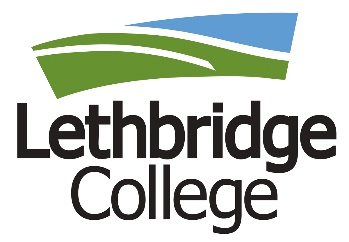 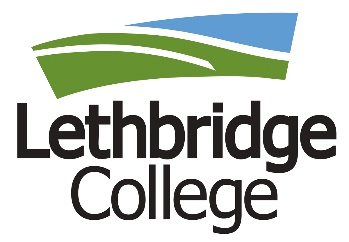 FOIP NOTIFICATION:THE PERSONAL INFORMATION REQUESTED ON THIS FORM IS COLLECTED AND PROTECTED UNDER THE AUTHORITY OF THE ALBERTA FREEDOM OF INFORMATION AND PROTECTION OF PRIVACY (FOIP) ACT, AND WILL BE USED FOR THE PURPOSE OF PROCESSING YOUR ANIMAL CARE INCIDENT REPORT, AND FOR USES CONSISTENT WITH THIS PURPOSE.  QUESTIONS CAN BE DIRECTED TO THE ANIMAL CARE COMMITTEE COORDINATOR, LETHBRIDGE COLLEGE, 403.320.3202 EXT.5787.INSTRUCTIONS:THIS FORM IS USED FOR RECORDING AND REPORITNG ANIMAL RELATED INCIDENTS TO THE LETHBRIDGE COLLEGE ANIMAL CARE COMMITTEE (ACC). PLEASE COMPLETE THIS FORM ELECTRONICALLY AND ATTACH ALL SUPPORTING MATERIALS. SUBMIT AS A SINGLE DOCUMENT (.DOC OR .PDF) TO THE ANIMAL CARE COMMITTEE COORDINATOR AT APPLIEDRESEARCH@LETHBRIDGECOLLEGE.CA. IF ELECTRONIC SUBMISSION IS NOT POSSIBLE PLEASE CONTACT THE ACC COORDINATOR.PROJECT INFORMATIONPRINCIPAL INVESTIGATOR / FACULTY MEMBER:DETAILS OF INCIDENT PROVIDE A BRIEF DESCRIPTION OF THE INCIDENT IN LAYMAN’S TERMSPROVIDE A DESCRIPTION OF THE FUTURE ACTIONS/PRECAUTIONS THAT WILL BE IMPLEMENTED/CONSIDERED AS A RESULT OF THIS INCIDENTACCURACY OF INFORMATIONI CERTIFY THAT I HAVE READ AND UNDERSTAND THE POLICIES, PROCEDURES, AND GUIDELINES DEVELOPED BY LETHBRIDGE COLLEGE FOR HUMANE TREATMENT AND CARE OF ANIMALS IN ACCORDANCE WITH THE STANDARDS AND PRINCIPLES ESTABLISHED BY THE CANADIAN COUNCIL ON ANIMAL CARE AND THAT I INTEND TO COMPLY FULLY WITH THE LETTER AND SPIRIT OF THOSE POLICIES, PROCEDURES, AND GUIDELINES; THAT ALL THE INFORMATION I HAVE INCLUDED IN THIS FORM IS, TO THE BEST OF MY KNOWLEDGE, TRUE; AND THAT I HAVE NOT KNOWINGLY OMITTED ANY INFORMATION FROM THIS FORM THAT IS RELEVANT TO THE TASK OF THE LETHBRIDGE COLLEGE ANIMAL CARE COMMITTEE.  SUBMISSION OF THIS FORM INDICATES COMPLIANCE WITH THE PRECEDING STATEMENT.ANIMAL CARE COMMITTEE USE ONLYDATE RECEIVED                                                                                        PROTOCOL NUMBERREVIEW DATE                                                                                            APPROVAL DATEPROTOCOL NUMBER       SPECIES       DESCRIPTIVE PROJECT TITLE      DESCRIPTIVE PROJECT TITLE      REPORT DATE      INCIDENT DATE      WAS A MODIFICATION(S) REQUEST FORM SUBMITTED?                                       YES    NOWILL A MODIFICATION(S) REQUEST BE SUBMITTED?                                         YES    NOLAST NAME       LAST NAME       FIRST NAME       FIRST NAME       INSTITUTIONAL AFFILIATION       INSTITUTIONAL AFFILIATION       EMPLOYEE / STUDENT ID #       EMPLOYEE / STUDENT ID #       PHONE NUMBER       EMAIL ADDRESS       EMAIL ADDRESS       EMAIL ADDRESS       ADDRESS       ADDRESS       ADDRESS       ADDRESS       CITY       PROVINCE       PROVINCE       POSTAL CODE       PROBLEM SOURCE:   Mechanical Error     Human Error   Disease/Parasite   PROBLEM SOURCE:   Nutritional  Other (please explain):       Other (please explain):     EVENT OUTCOMESYESNONumber of Animals impactedUNPLANNED MORTALITYUNPLANNED EUTHANASIARECOVERY (EXPERIMENT CONTINUED)EXPERIMENT TERMINATEDDATE:      OTHER (EXPLAIN):      OTHER (EXPLAIN):      OTHER (EXPLAIN):      OTHER (EXPLAIN):      TYPED NAME OF PERSON COMPLETING THIS FORMDATETYPED NAME OF PRINCIPAL INVESTIGATORDATETYPED NAME OF ANIMAL FACILITY MANAGER (if applicable)DATE